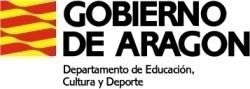 I.E.S. MONTES NEGROS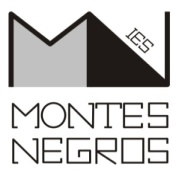 C/ Escuelas s/n22260 – Grañén (Huesca)TEL. 974 390303    FAX. 974 391003www.iesmontesnegros.esiesgranen@gmail.com4º ESOCurso   20___/ 20____APELLIDOS________________________________________________________ NOMBRE _____________________Domicilio: C/________________________________________________________, nº____ piso _____ letra______Localidad ________________________ Provincia ___________________ Cód. Postal __________Teléfono familiar_________________________________D.N.I. ________________Fecha de nacimiento: __/ ___ / _____  Lugar ________________________Nombre y apellidos del padre/tutor: _________________________________________________ D.N.I. ________________Correo electrónico del padre: ______________________________________________________Nombre y apellidos de la madre/tutora: ______________________________________________ D.N.I. ________________Correo electrónico de la madre: ____________________________________________________Envío notificaciones/correspondencia a nombre de: ____________________________________________________Correo electrónico: __________________________________________________________(Elija una de estas dos opciones)Atención educativa: □Religión:	Católica  □    Evangélica  □     Islámica  □Judía □Grañén, a ____ de ______________ de 20__Firma del alumno/a		Firma del padre/madre/tutor/a		Firma y sello del CentroBLOQUE DE ASIGNATURAS TRONCALES OBLIGATORIASGEOGRAFÍA E HISTORIA		xEDUCACIÓN FÍSICAxLENGUA CASTELLANA Y LITERATURA	xPRIMERA LENGUA EXTRANJERA (INGLÉS)	xElegir una de las dos opcionesMATEMÁTICAS A□MATEMÁTICAS B□Elegir tres de estas diez opcionesElegir una de estas ocho opcionesBIOLOGÍA Y GEOLOGÍA □CULTURA CLÁSICA□FÍSICA Y QUÍMICA □CULTURA CIENTÍFICA□EXPRESIÓN ARTÍSTICA     □ARTES ESCÉNICAS Y DANZA□SEGUNDA LENGUA EXTRANJERA (FRANCÉS)  □FILOSOFÍA□LATÍN      □                                                                                       MATEMÁTICAS PARA LA TOMA DE DECISIONES    □ECONOMÍA Y EMPRENCIMIENTO      □ ORATORIA Y ESCRITURA□TECNOLOGÍA    □LENGUAS PROPIAS DE ARAGÓN  □DIGITALIZACIÓN     □FORMACIÓN Y ORIENTACIÓN PERSONAL Y LABORAL□MÚSICA □